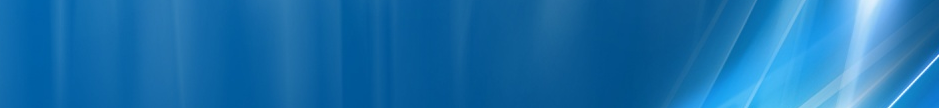 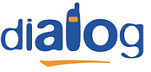 Hehe, iata unul dintre cele 6 prime microcell-urie instalate vreodata în Capitala, la sfârsitul anului 1998 – acesta fiind lansat mai precis pe data de 9 decembrie 1998 ! Asadar site absolut istoric !HW equipmentBTS Alcatel M5M	| 2 TRXSW configurationDéjà, se pare ca au uitat sa-l Barred ! Pentru ca ai un RAM de -48 dBm, doar 2 TRX, fara EDGE... dar e în Normal Priority !Ensuite, CID-ul se ctorizat nu se justifica de niciun fel ! Am testat si în comunicatie, si nici urma de DCS – e si normal, nici nu cred sa existe antene omni DualBand... Pentru sfârsit, am remarcat ca zona aceea este full LAC 100, receptionezi site-urile macro BI_093 de pe facultatea de Arhitectura, si BI_379 de lânga Sala Paltului...BCCHLACCIDTRXDiverseDiverse89100185212H83, H89No EDGERAM -48 dBmNOT  BarredBA_List 64 / 65 / 69 / 70 / 72 / 74 / 77 / 78 / 79 / 81 / 83 / 85 / 87 / 88 / 123 / 124Test 7EA   |  2Ter 0RAR2T321260BSIC 28  /  RLT 20MTMS-TXPWR-MAX-CCH5     |33 dBmPRP5DSF18BABS-AG-BLKS-RES1CNCCCH configuration1     |CombinedRAI101RAC5CRH8